Вопросы по ЗУП 3.1Почему программа переносит рабочий год сотрудникам в карточке Т-2? Где ошибка и как исправить?Пример сотрудников:
КураминаТихоненкоЖиволёвскаяУ сотрудника Ситникова формируется правильно…Неправильно формируется период в карточке Т-2 по сотрудникам, которые были в отпуске по уходу за ребенком с режимом неполного рабочего дня?Пример сотрудников:
Дашипылон
Бенецкая
РогожинаУ сотрудников в карточку Т-2 не попадает информация о переподготовке, почему?Пример сотрудников:
Гурская
Данилова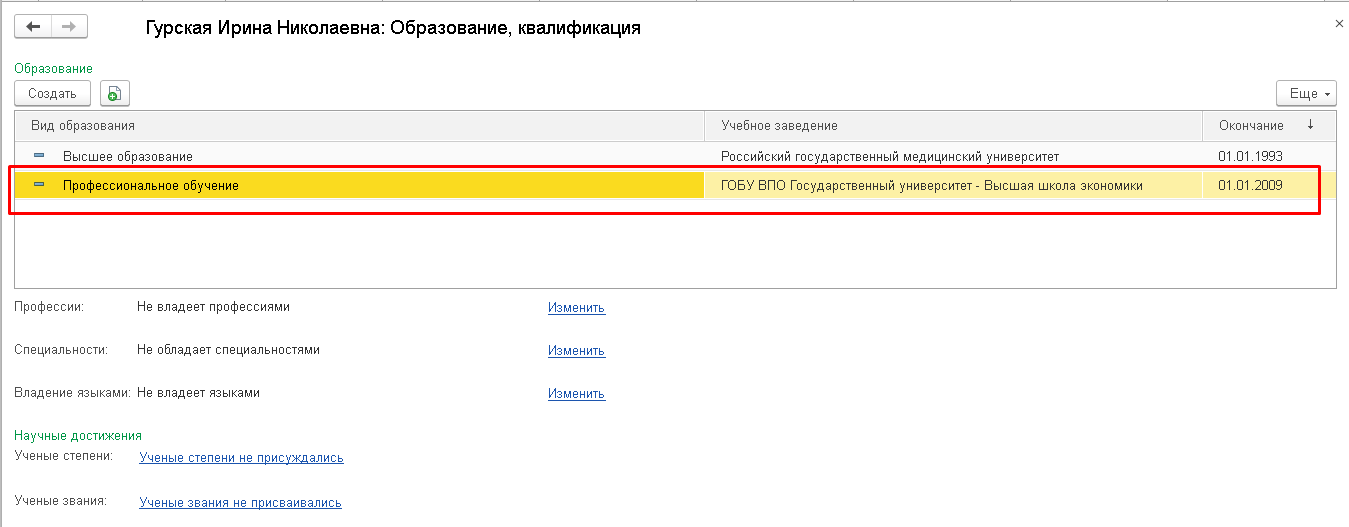 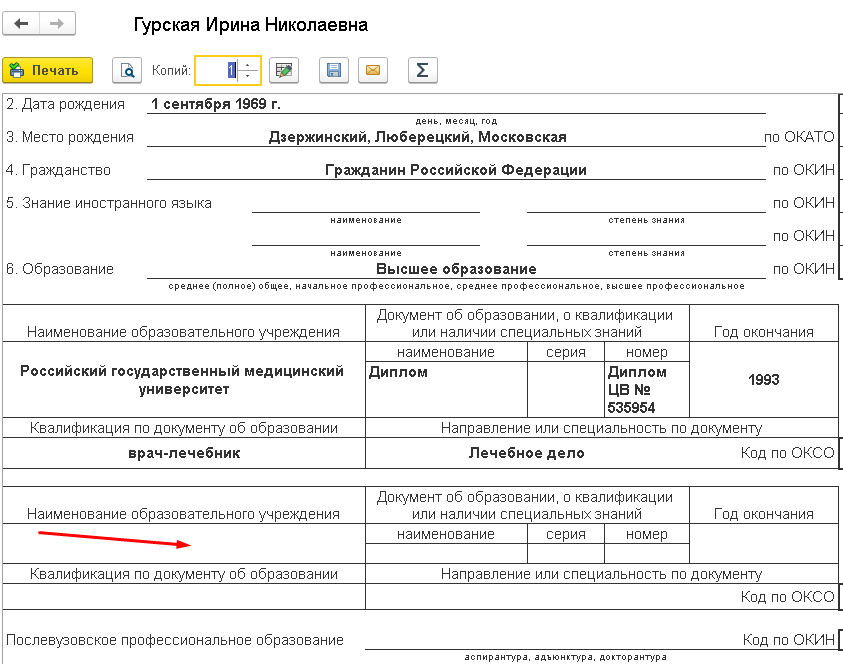 